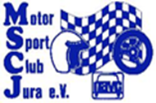 Einzelnennung MSC Jura e.V.im Deutschen NAVCE-Mail: hufbauertobi@web.deEinzelnennung MSC Jura e.V.im Deutschen NAVCE-Mail: hufbauertobi@web.deEinzelnennung MSC Jura e.V.im Deutschen NAVCE-Mail: hufbauertobi@web.deEinzelnennung MSC Jura e.V.im Deutschen NAVCE-Mail: hufbauertobi@web.de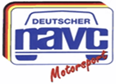 Nennung     AutomobilslalomDatum    ________________Ortsclub:  _______________Nennung     AutomobilslalomDatum    ________________Ortsclub:  _______________Nennung     AutomobilslalomDatum    ________________Ortsclub:  _______________Nennung     AutomobilslalomDatum    ________________Ortsclub:  _______________Nachwuchs:Nachwuchs:Nachwuchs:jaNennung     AutomobilslalomDatum    ________________Ortsclub:  _______________Nennung     AutomobilslalomDatum    ________________Ortsclub:  _______________Nennung     AutomobilslalomDatum    ________________Ortsclub:  _______________Nennung     AutomobilslalomDatum    ________________Ortsclub:  _______________Nachwuchs:Nachwuchs:Nachwuchs:neinNennung     AutomobilslalomDatum    ________________Ortsclub:  _______________Nennung     AutomobilslalomDatum    ________________Ortsclub:  _______________Nennung     AutomobilslalomDatum    ________________Ortsclub:  _______________Nennung     AutomobilslalomDatum    ________________Ortsclub:  _______________Nachwuchs:Nachwuchs:Nachwuchs:neinName, VornameName, VornameName, VornameName, VornameDAM-Ausweis-Nr.DAM-Ausweis-Nr.DAM-Ausweis-Nr.DAM-Ausweis-Nr.DAM-Ausweis-Nr.Straße                                   PLZ                                   PLZ                                   PLZ                                   PLZWohnortWohnortWohnortWohnortFahrzeug:FabrikatTypTypTypTypccmccmccmccmWenn die Ergebnisliste per E-Mail gewünscht ist:Wenn die Ergebnisliste per E-Mail gewünscht ist:Wenn die Ergebnisliste per E-Mail gewünscht ist:Wenn die Ergebnisliste per E-Mail gewünscht ist:StartnummerStartnummerStartnummerKlasseKlasseKlasseGruppeGruppeGruppeZeit TrainingZeit TrainingZeit TrainingZeit Wertungslauf 1Zeit Wertungslauf 1Zeit Wertungslauf 1Zeit Wertungslauf  2Zeit Wertungslauf  2Zeit Wertungslauf  2Startgeld:_________________Startgeld:_________________Startgeld:_________________Überwiesen am:________________________Überwiesen am:________________________Überwiesen am:________________________Überwiesen am:________________________Überwiesen am:________________________Überwiesen am:________________________Ich bestätige, dass ich an der Veranstaltung auf eigene Gefahr teilnehme und ich die alleinige zivil- und strafrechtliche Verantwortung für mein Handeln trage. Mit meiner Unterschrift erkenne ich die Bestimmungen der Ausschreibung vorbehaltlos an.Ich bestätige, dass ich an der Veranstaltung auf eigene Gefahr teilnehme und ich die alleinige zivil- und strafrechtliche Verantwortung für mein Handeln trage. Mit meiner Unterschrift erkenne ich die Bestimmungen der Ausschreibung vorbehaltlos an.Ich bestätige, dass ich an der Veranstaltung auf eigene Gefahr teilnehme und ich die alleinige zivil- und strafrechtliche Verantwortung für mein Handeln trage. Mit meiner Unterschrift erkenne ich die Bestimmungen der Ausschreibung vorbehaltlos an.Ich bestätige, dass ich an der Veranstaltung auf eigene Gefahr teilnehme und ich die alleinige zivil- und strafrechtliche Verantwortung für mein Handeln trage. Mit meiner Unterschrift erkenne ich die Bestimmungen der Ausschreibung vorbehaltlos an.Ich bestätige, dass ich an der Veranstaltung auf eigene Gefahr teilnehme und ich die alleinige zivil- und strafrechtliche Verantwortung für mein Handeln trage. Mit meiner Unterschrift erkenne ich die Bestimmungen der Ausschreibung vorbehaltlos an.Ich bestätige, dass ich an der Veranstaltung auf eigene Gefahr teilnehme und ich die alleinige zivil- und strafrechtliche Verantwortung für mein Handeln trage. Mit meiner Unterschrift erkenne ich die Bestimmungen der Ausschreibung vorbehaltlos an.Ich bestätige, dass ich an der Veranstaltung auf eigene Gefahr teilnehme und ich die alleinige zivil- und strafrechtliche Verantwortung für mein Handeln trage. Mit meiner Unterschrift erkenne ich die Bestimmungen der Ausschreibung vorbehaltlos an.Ich bestätige, dass ich an der Veranstaltung auf eigene Gefahr teilnehme und ich die alleinige zivil- und strafrechtliche Verantwortung für mein Handeln trage. Mit meiner Unterschrift erkenne ich die Bestimmungen der Ausschreibung vorbehaltlos an.Ich bestätige, dass ich an der Veranstaltung auf eigene Gefahr teilnehme und ich die alleinige zivil- und strafrechtliche Verantwortung für mein Handeln trage. Mit meiner Unterschrift erkenne ich die Bestimmungen der Ausschreibung vorbehaltlos an.Mit der Nennung erklärt sich der Teilnehmer aus organisatorischen Gründen mit der elektronischen Speicherung, Verarbeitung und Weitergabe der wettkampfrelevanten personenbezogenen Daten einverstanden. Sie willigen ebenfalls in die Veröffentlichung der Start- und Ergebnislisten sowie, evtl. Fotos vom Wettkampf und der Siegerehrung ein.Mit der Nennung erklärt sich der Teilnehmer aus organisatorischen Gründen mit der elektronischen Speicherung, Verarbeitung und Weitergabe der wettkampfrelevanten personenbezogenen Daten einverstanden. Sie willigen ebenfalls in die Veröffentlichung der Start- und Ergebnislisten sowie, evtl. Fotos vom Wettkampf und der Siegerehrung ein.Mit der Nennung erklärt sich der Teilnehmer aus organisatorischen Gründen mit der elektronischen Speicherung, Verarbeitung und Weitergabe der wettkampfrelevanten personenbezogenen Daten einverstanden. Sie willigen ebenfalls in die Veröffentlichung der Start- und Ergebnislisten sowie, evtl. Fotos vom Wettkampf und der Siegerehrung ein.Mit der Nennung erklärt sich der Teilnehmer aus organisatorischen Gründen mit der elektronischen Speicherung, Verarbeitung und Weitergabe der wettkampfrelevanten personenbezogenen Daten einverstanden. Sie willigen ebenfalls in die Veröffentlichung der Start- und Ergebnislisten sowie, evtl. Fotos vom Wettkampf und der Siegerehrung ein.Mit der Nennung erklärt sich der Teilnehmer aus organisatorischen Gründen mit der elektronischen Speicherung, Verarbeitung und Weitergabe der wettkampfrelevanten personenbezogenen Daten einverstanden. Sie willigen ebenfalls in die Veröffentlichung der Start- und Ergebnislisten sowie, evtl. Fotos vom Wettkampf und der Siegerehrung ein.Mit der Nennung erklärt sich der Teilnehmer aus organisatorischen Gründen mit der elektronischen Speicherung, Verarbeitung und Weitergabe der wettkampfrelevanten personenbezogenen Daten einverstanden. Sie willigen ebenfalls in die Veröffentlichung der Start- und Ergebnislisten sowie, evtl. Fotos vom Wettkampf und der Siegerehrung ein.Mit der Nennung erklärt sich der Teilnehmer aus organisatorischen Gründen mit der elektronischen Speicherung, Verarbeitung und Weitergabe der wettkampfrelevanten personenbezogenen Daten einverstanden. Sie willigen ebenfalls in die Veröffentlichung der Start- und Ergebnislisten sowie, evtl. Fotos vom Wettkampf und der Siegerehrung ein.Mit der Nennung erklärt sich der Teilnehmer aus organisatorischen Gründen mit der elektronischen Speicherung, Verarbeitung und Weitergabe der wettkampfrelevanten personenbezogenen Daten einverstanden. Sie willigen ebenfalls in die Veröffentlichung der Start- und Ergebnislisten sowie, evtl. Fotos vom Wettkampf und der Siegerehrung ein.Mit der Nennung erklärt sich der Teilnehmer aus organisatorischen Gründen mit der elektronischen Speicherung, Verarbeitung und Weitergabe der wettkampfrelevanten personenbezogenen Daten einverstanden. Sie willigen ebenfalls in die Veröffentlichung der Start- und Ergebnislisten sowie, evtl. Fotos vom Wettkampf und der Siegerehrung ein.Ort, DatumOrt, DatumOrt, DatumOrt, DatumUnterschriftUnterschriftUnterschriftUnterschriftUnterschrift